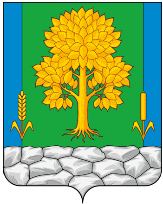 Российская ФедерацияКЕМЕРОВСКАЯ ОБЛАСТЬ - КУЗБАССТопкинский муниципальный округАДМИНИСТРАЦИЯТОПКИНСКОГО МУНИЦИПАЛЬНОГО округаПОСТАНОВЛЕНИЕот  № В соответствии с Жилищным кодексом Российской Федерации, Федеральным законом от 06.10.2003 № 131-ФЗ «Об общих принципах организации местного самоуправления в Российской Федерации», Уставом муниципального образования Топкинский муниципальный округ Кемеровской области – Кузбасса, в связи с изменением кадрового состава администрации Топкинского муниципального округа, с целью дальнейшей эффективной работы комиссии  и детям, оставшимся без попечения родителей, лицам, которые относились к категории детей-сирот и детей, оставшихся без попечения, лицам из числа детей-сирот и детей, оставшихся без попечения родителей и приведением нормативного правового акта в соответствие:1. Внести в постановление администрации Топкинского муниципального округа от 27.04.2020 № 300-п «О создании комиссии по осуществлению контроля за выполнением условий договоров найма специализированных жилых помещений, предоставленных детям-сиротам и детям, оставшимся без попечения родителей, лицам, которые относились к категории детей-сирот и детей, оставшихся без попечения, лицам из числа детей-сирот и детей, оставшихся без попечения родителей», следующие изменения:       1.1. Состав комиссии по осуществлению контроля за выполнением условий договоров найма специализированных жилых помещений, предоставленных детям-сиротам и детям, оставшимся без попечения родителей, лицам, которые относились к категории детей-сирот и детей, оставшихся без попечения, лицам из числа детей-сирот и детей, оставшихся без попечения родителей, на территории Топкинского муниципального округа, утвердить в новой редакции.      	2. Разместить данное постановление на официальном сайте администрации Топкинского муниципального округа в информационно-телекоммуникационной сети «Интернет». 3. Контроль за исполнением постановления возложить на председателя Комитета по управлению муниципальным имуществом администрации Топкинского муниципального округа Н.В.Мурашкину.          4. Постановление вступает в силу после официального обнародования.Утвержден  постановлением администрацииТопкинского муниципального округа от 04 мая 2023 года № 684-пСОСТАВ   комиссии по осуществлению контроля за выполнением условий договоров найма специализированных жилых помещений, предоставленных детям-сиротам и детям, оставшимся без попечения родителей, лицам, которые относились к категории детей-сирот и детей, оставшихся без попечения, лицам из числа детей-сирот и детей, оставшихся без попечения родителей, на территории Топкинского муниципального округаО внесении изменений в постановление администрации Топкинского муниципального округа от 27.04.2020 № 300-п «О создании комиссии по осуществлению контроля за выполнением условий договоров найма специализированных жилых помещений, предоставленных детям-сиротам и детям, оставшимся без попечения родителей, лицам, которые относились к категории детей-сирот и детей, оставшихся без попечения, лицам из числа детей-сирот и детей, оставшихся без попечения родителей»⚓^Председатель комиссии- председатель Комитета по управлению муниципальным имуществом администрации Топкинского муниципального округазаместитель председателя комиссии- заместитель председателя по жилищным вопросам Комитета по управлению муниципальным имуществом администрации Топкинского муниципального округа секретарь комиссии- заместитель начальника отдела по управлению муниципальной собственностью Комитета по управлению муниципальным имуществом администрации Топкинского муниципального округа                                          Члены  комиссии:                                          Члены  комиссии:- заместитель главы Топкинского муниципального округа по социальным вопросам- заместитель главы Топкинского муниципального округа по социальным вопросам- начальник правового управления администрации Топкинского муниципального округа- начальник правового управления администрации Топкинского муниципального округа- заместитель председателя Комитета по управлению муниципальным имуществом администрации Топкинского муниципального округа- заместитель председателя Комитета по управлению муниципальным имуществом администрации Топкинского муниципального округа- заведующий отделом опеки и попечительства управления образования администрации Топкинского муниципального округа- заведующий отделом опеки и попечительства управления образования администрации Топкинского муниципального округа- начальник отдела по управлению муниципальной собственностью Комитета по управлению муниципальным имуществом администрации Топкинского муниципального округ- начальник отдела по управлению муниципальной собственностью Комитета по управлению муниципальным имуществом администрации Топкинского муниципального округ